ΘΕΜΑ: «Για την επέτειο της ηρωικής εξέγερσης του Πολυτεχνείου – συλλαλητήριο 17/11 στις 19.30 στη Νομαρχία»Το ΔΣ της ΕΛΜΕΖ τιμά τα 44 χρόνια που συμπληρώνονται φέτος από τον ηρωικό ξεσηκωμό του λαού και της νεολαίας το Νοέμβρη του 1973, ενάντια στη αμερικανοΝΑΤΟική, φασιστική, απριλιανή δικτατορία. Οι αγωνιστικές παρακαταθήκες, οι ηρωικές εξάρσεις, του λαού και της νεολαίας στην εξέγερση του Πολυτεχνείου το Νοέμβρη του 1973 και η αταλάντευτη στάση των αγωνιστών του αντιδικτατορικού αγώνα στις φυλακές, στις εξορίες και στα βασανιστήρια, αποτελούν οδηγό για τα δικά μας αγωνιστικά βήματα.Οι άγριες θυσίες που οι επιχειρηματικοί όμιλοι, η ΕΕ, το ΔΝΤ και το εγχώριο πολιτικό προσωπικό τους, επιβάλλουν στο λαό δεν έχουν σταματημό! Τα νέα μέτρα που σιγοβράζουν μέσω της 3ης αξιολόγησης και του νέου προϋπολογισμού έρχονται να πατήσουν πάνω στα προηγούμενα.  Η καπιταλιστική ανάπτυξη που ευαγγελίζονται θα θεμελιωθεί πάνω στην άγρια εκμετάλλευση, με τη φθηνή δουλειά χωρίς δικαιώματα, με το χτύπημα στην απεργία και στους εργατικούς αγώνες, με την καταλήστευση άλλων λαών, με το αιματηρό ξαναμοίρασμα των ενεργειακών πηγών, των αγορών, των δρόμων μεταφοράς, το αιματηρό ξαναχάραγμα των συνόρων.Ολόκληρες περιοχές βρίσκονται μέσα στη φωτιά από την Ουκρανία, τη Μαύρη Θάλασσα, τα Βαλκάνια και το Αιγαίο ως την Ανατολική Μεσόγειο, την Εγγύς και Μέση Ανατολή και τη Βόρεια Αφρική. Οι πόλεμοι και οι ιμπεριαλιστικές επεμβάσεις στην ευρύτερη περιοχή έχει στοιχίσει τη ζωή σε εκατοντάδες χιλιάδες ανθρώπους, έχει ξεριζώσει εκατομμύρια άλλους και το δράμα των προσφύγων συνεχίζεται με τον εγκλωβισμό τους.Η κυβέρνηση ΣΥΡΙΖΑ-ΑΝΕΛ με την πρόσφατη επίσκεψη του πρωθυπουργού στην Αμερική, μπλέκει ακόμα πιο βαθιά τη χώρα στους αιματηρούς ιμπεριαλιστικούς σχεδιασμούς. Οι συνεχείς δηλώσεις της Ελληνικής κυβέρνησης για τη δήθεν «σταθερότητα» και τη «συμβολή» της χώρας μας στην υπόθεση της ειρήνης πρέπει να ανησυχήσουν τον εργαζόμενο λαό. Αναβαθμίζει τη βάση της Σούδας και φορτώνει στην καμπούρα των εργατών 2,5 δις δολάρια για την αναβάθμιση των F16 που θα αξιοποιηθούν όχι για την άμυνα της χώρας, αλλά για το ΝΑΤΟ. Ο κίνδυνος της ανάφλεξης είναι προ των πυλών. Οι δεσμεύσεις της χώρας μας είναι ισχυρές και δεν πρέπει να υπάρχει εφησυχασμός. Είναι ώρα επαγρύπνησης και αγώνα ενάντια στα ιμπεριαλιστικά σχέδια και την ελληνική εμπλοκή για την υλοποίησή τους.Η φετινή επέτειος του Πολυτεχνείου και τα αιματοβαμμένα συνθήματα στην πύλη τους, δίνουν ένα ακόμη ηχηρό μήνυμα ενάντια στον ιμπεριαλιστικό πόλεμο, στο φασισμό που πρέπει να απαντηθεί σε κάθε κλάδο και χώρο δουλειάς, σε κάθε γειτονιά. Αποτελεί χρέος στη μνήμη όλων όσων έδωσαν τη ζωή τους και αγωνίστηκαν για ένα καλύτερο μέλλον να καταδικάσουν και ν' απομονώσουν ακόμα πιο αποφασιστικά τη ναζιστική Χρυσή Αυγή, που υπερασπίζεται και εξυμνεί τη στρατιωτική δικτατορία και βρωμίζει την αντιδικτατορική πάλη του λαού και της νεολαίας.Οργανώνουμε μαζί με τους υπόλοιπους εργαζόμενους και τις συνδικαλιστικές οργανώσεις τους το δικό μας αγώνα. Με πίστη στο δίκιο μας, με μαχητικότητα και αποφασιστικότητα, μπορούμε να βάλουμε τη σφραγίδα μας στις εξελίξεις. Τα οράματα και τα ιδανικά για μια κοινωνία χωρίς εκμετάλλευση ανθρώπου από άνθρωπο, είναι ο δρόμος για να οργανώσουμε και να δυναμώσουμε τους αγώνες μας που θα βάλουν στη ζωή αυτά τα οράματα και τα ιδανικά. Έτσι τιμούμε τους νεκρούς μας και δικαιώνουμε τους αγώνες τους.Καλούμε τους συναδέλφους να τιμήσουν τους νεκρούς του Πολυτεχνείου και την ηρωική εξέγερση του λαού μας με συμμετοχή στο συλλαλητήριο που θα πραγματοποιηθεί την Παρασκευή 17 Νοέμβρη στις 19.30 στη Νομαρχία.Το Δ.Σ.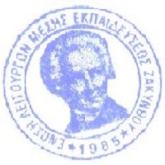 ΕΝΩΣΗ ΛΕΙΤΟΥΡΓΩΝ ΜΕΣΗΣΕΝΩΣΗ ΛΕΙΤΟΥΡΓΩΝ ΜΕΣΗΣΕΝΩΣΗ ΛΕΙΤΟΥΡΓΩΝ ΜΕΣΗΣΖάκυνθος 15/11/2017ΕΚΠΑΙΔΕΥΣΗΣ ΖΑΚΥΝΘΟΥ (Ε.Λ.Μ.Ε.Ζ.)ΕΚΠΑΙΔΕΥΣΗΣ ΖΑΚΥΝΘΟΥ (Ε.Λ.Μ.Ε.Ζ.)ΕΚΠΑΙΔΕΥΣΗΣ ΖΑΚΥΝΘΟΥ (Ε.Λ.Μ.Ε.Ζ.)Αρ. Πρωτ.: 58Πληροφορίες:Προβής ΦώτηςΠΡΟΣ: Σχολεία, ΔΔΕ Τηλέφωνο:6978936176Κοιν: ΜΜΕSite:http://elmez.blogspot.gre-mail:elmezante@yahoo.gr